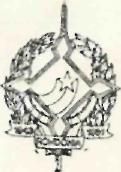 GOVERNO DO ESTADO DE RONDÔNIA GOVERNADORIAO GOVERNADOR DO ESTADO DE RONDÔNIA, no uso de suas atribuições legais,RESOLVE:Colocar â disposição o servidor FRANCI_S CO DE NAZARÉ PEREIRA, Medico, Cadastro n9 04.154, para prestar seus serviços profissionais no Hospital Central do Exército na Cidade do Rio de Janeiro-RJ.  Porto Velho-RO, 27 de dezembrode 1982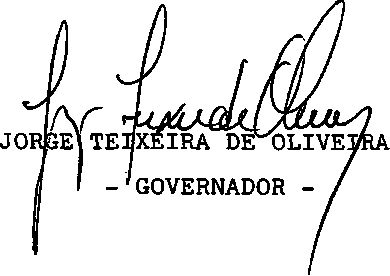 